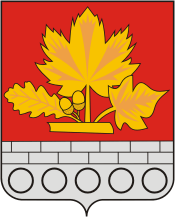 СОВЕТ  КРАСНОСЕЛЬСКОГО ГОРОДСКОГО ПОСЕЛЕНИЯГУЛЬКЕВИЧСКОГО РАЙОНАР Е Ш Е Н И Е      от  26.12.2023                                                                                      №  1пос. КрасносельскийО внесении изменения в решение 29 сессии 2 созыва Совета Красносельского городского поселения Гулькевичского района                           от 16 февраля 2012 г. № 3 «Об утверждении правил землепользования и застройки Красносельского городского поселения                         Гулькевичского района» В соответствии со статьёй 8 Градостроительного кодекса Российской Федерации, руководствуясь статьёй 17 Федерального закона от 6 октября               2003 г. № 131-ФЗ «Об общих принципах организации местного самоуправления в Российской Федерации», статьями 26, 38  Устава Красносельского городского поселения Гулькевичского района, на основании итоговых документов публичных слушаний, проведенных 24 ноября 2023 г. по рассмотрению проекта «Внесения изменений в правила землепользования и застройки Красносельского городского поселения Гулькевичского района», Совет Красносельского городского поселения Гулькевичского района р е ш и л:1. Внести в решение 29 сессии 2 созыва Совета Красносельского городского поселения Гулькевичского района  от 16 февраля 2012 г. № 3 «Об утверждении правил землепользования и застройки Красносельского городского поселения Гулькевичского района» следующие изменения:   	1) В статью 40 «Основные требования к застройке земельных участков объектами капитального строительства на территории Красносельского городского поселения» Части III ГРАДОСТРОИТЕЛЬНЫЕ РЕГЛАМЕНТЫ: 	пункт 1) части 1 статьи 40 изложить в следующей редакции:	  «запрещается освоение незастроенных территорий (элементов планировочной структуры) под жилищное строительство без обеспечения размещаемых объектов объектами транспортной и инженерной инфраструктур, определенной документацией по планировке территории;            раздел земельных участков, предусматривающих индивидуальное жилищное строительство площадью 1,5 га и более устанавливаются исключительно в соответствии с утвержденной документацией по планировке территории;            в целях обеспечения разрешенного использования объектов недвижимости на вновь образуемых или измененных земельных участках в жилых зонах, а также земельных участков сельскохозяйственного использования и садоводства, расположенных в границах населенных пунктов, образование таких участков необходимо осуществлять в соответствии с утвержденной документацией по планировке территории»;	часть 1 статьи 40 дополнить пунктом 4) следующего содержания: 	«запрещается перевод индивидуального жилого дома в нежилое помещение, в случае если переводимый объект будет относиться к объектам массового пребывания граждан, либо для получения разрешения на строительство объекта подобной категории требуется проведение экспертизы проектной документации и результатов инженерных изысканий. 	К заявлению о переводе индивидуального жилого дома в нежилое помещение должны прикладываться в том числе документы, подтверждающие соблюдение при использовании помещения, после его перевода, требований пожарной безопасности, санитарно-гигиенических, экологических, выданных уполномоченными федеральными органами исполнительной власти, а также Правил землепользования и застройки, нормативов градостроительного проектирования Краснодарского края, нормативов градостроительного проектирования муниципального образования, выданных уполномоченными органами муниципального образования.	Предельные параметры для объектов индивидуального жилищного строительства:	- максимальная общая площадь объекта индивидуального жилищного строительства - 300 кв.м;	- максимальное количество объектов индивидуального жилищного строительства в пределах земельного участка - 1; за исключением существующих объектов, реконструкция которых возможна без уменьшения их несоответствия предельным параметрам разрешенного строительства;	- максимальная общая площадь объектов вспомогательного назначения (за исключением навесов) - не более 50% от общей площади объекта индивидуального жилищного строительства;	- максимальная высота объекта индивидуального жилищного строительства для объектов с углом наклона кровли до 15°-10 м, с углом наклона кровли более 15° - 13 м.»;2) В статью 43. Градостроительный регламент производственных зон Градостроительный регламент производственной зоны (П1) Части III ГРАДОСТРОИТЕЛЬНЫЕ РЕГЛАМЕНТЫ:пункт 1 таблицы  «Виды разрешенного использования земельных участков и объектов капитального строительства, предельные размеры земельных участков и параметры разрешенного строительства, реконструкции объектов капитального строительства» статьи 43. «Градостроительный регламент производственных зон Градостроительный регламент производственной зоны (П1) Части III ГРАДОСТРОИТЕЛЬНЫЕ РЕГЛАМЕНТЫ изложить в следующей редакции:«»;3) В статью 45. Градостроительный регламент зоны транспортной инфраструктуры (Т) Части III ГРАДОСТРОИТЕЛЬНЫЕ РЕГЛАМЕНТЫ:пункт 2 таблицы  «Виды разрешенного использования земельных участков и объектов капитального строительства, предельные размеры земельных участков и параметры разрешенного строительства, реконструкции объектов капитального строительства» 45. Градостроительный регламент зоны транспортной инфраструктуры (Т) Части III ГРАДОСТРОИТЕЛЬНЫЕ РЕГЛАМЕНТЫ: изложить в следующей редакции:« ».2. Опубликовать решение в общественно-политической газете Гулькевичского района в «24 часа» и разместить на сайте администрации Красносельского городского поселения Гулькевичского района в сети «Интернет», в федеральной государственной информационной системе территориального планирования (ФГИС ТП).3. Контроль за выполнением настоящего решения возложить на депутатскую комиссию Красносельского городского поселения Гулькевичского района по жилищно-коммунальному хозяйству, благоустройству, архитектуре, транспорту и связи.                                                        4. Решение вступает в силу после его официального опубликования.№п/пКод ВРИ Наименование ВРИ;Описание ВРИПараметры разрешенного строительства, реконструкции объектов капстроительстваПараметры разрешенного строительства, реконструкции объектов капстроительстваПараметры разрешенного строительства, реконструкции объектов капстроительстваПараметры разрешенного строительства, реконструкции объектов капстроительстваПараметры разрешенного строительства, реконструкции объектов капстроительстваПараметры разрешенного строительства, реконструкции объектов капстроительстваПараметры разрешенного строительства, реконструкции объектов капстроительстваОграничения использования ЗУ и ОКС№п/пКод ВРИ Наименование ВРИ;Описание ВРИПредельная этажность зданий, строений, сооружений, этажПредельные размеры ЗУ (мин.-макс.), кв.мМаксимальный % застройки; минимальный/максимальный коэффициент использования территорииПараметры минимальных отступов, мПараметры минимальных отступов, мПараметры минимальных отступов, мПараметры минимальных отступов, мОграничения использования ЗУ и ОКС№п/пКод ВРИ Наименование ВРИ;Описание ВРИПредельная этажность зданий, строений, сооружений, этажПредельные размеры ЗУ (мин.-макс.), кв.мМаксимальный % застройки; минимальный/максимальный коэффициент использования территорииОт границ соседних ЗУОт красных линий улицОт красных линий улицОт красных линий проездовОграничения использования ЗУ и ОКСОсновные виды и параметры разрешенного использования земельных участков и объектов капитального строительстваОсновные виды и параметры разрешенного использования земельных участков и объектов капитального строительстваОсновные виды и параметры разрешенного использования земельных участков и объектов капитального строительстваОсновные виды и параметры разрешенного использования земельных участков и объектов капитального строительстваОсновные виды и параметры разрешенного использования земельных участков и объектов капитального строительстваОсновные виды и параметры разрешенного использования земельных участков и объектов капитального строительстваОсновные виды и параметры разрешенного использования земельных участков и объектов капитального строительстваОсновные виды и параметры разрешенного использования земельных участков и объектов капитального строительстваОсновные виды и параметры разрешенного использования земельных участков и объектов капитального строительстваОсновные виды и параметры разрешенного использования земельных участков и объектов капитального строительстваОсновные виды и параметры разрешенного использования земельных участков и объектов капитального строительства1.15Хранение и переработка сельскохозяйственной продукции: Размещение зданий, сооружений, используемых для производства, хранения, первичной и глубокой переработки сельскохозяйственной продукциине подлежат установлению, принимать в соответствии с заданием на проектирование в соответствии с действующими нормамине подлежат установлению, принимать в соответствии с заданием на проектирование в соответствии с действующими нормамине подлежат установлению, принимать в соответствии с заданием на проектирование в соответствии с действующими нормами111,51,5№п/пКод ВРИ Наименование ВРИ;Описание ВРИПараметры разрешенного строительства, реконструкции объектов капстроительстваПараметры разрешенного строительства, реконструкции объектов капстроительстваПараметры разрешенного строительства, реконструкции объектов капстроительстваПараметры разрешенного строительства, реконструкции объектов капстроительстваПараметры разрешенного строительства, реконструкции объектов капстроительстваПараметры разрешенного строительства, реконструкции объектов капстроительстваПараметры разрешенного строительства, реконструкции объектов капстроительстваОграничения использования ЗУ и ОКС№п/пКод ВРИ Наименование ВРИ;Описание ВРИПредельная этажность зданий, строений, сооружений, этажПредельные размеры ЗУ (мин.-макс.), кв.мМаксимальный % застройки; минимальный/максимальный коэффициент использования территорииМаксимальный % застройки; минимальный/максимальный коэффициент использования территорииПараметры минимальных отступов, мПараметры минимальных отступов, мПараметры минимальных отступов, мОграничения использования ЗУ и ОКС№п/пКод ВРИ Наименование ВРИ;Описание ВРИПредельная этажность зданий, строений, сооружений, этажПредельные размеры ЗУ (мин.-макс.), кв.мМаксимальный % застройки; минимальный/максимальный коэффициент использования территорииМаксимальный % застройки; минимальный/максимальный коэффициент использования территорииОт границ соседних ЗУОт красных линий улицОт красных линий проездовОграничения использования ЗУ и ОКСОсновные виды и параметры разрешенного использования земельных участков и объектов капитального строительстваОсновные виды и параметры разрешенного использования земельных участков и объектов капитального строительстваОсновные виды и параметры разрешенного использования земельных участков и объектов капитального строительстваОсновные виды и параметры разрешенного использования земельных участков и объектов капитального строительстваОсновные виды и параметры разрешенного использования земельных участков и объектов капитального строительстваОсновные виды и параметры разрешенного использования земельных участков и объектов капитального строительстваОсновные виды и параметры разрешенного использования земельных участков и объектов капитального строительстваОсновные виды и параметры разрешенного использования земельных участков и объектов капитального строительстваОсновные виды и параметры разрешенного использования земельных участков и объектов капитального строительстваОсновные виды и параметры разрешенного использования земельных участков и объектов капитального строительстваОсновные виды и параметры разрешенного использования земельных участков и объектов капитального строительства22.7.2Размещение гаражей для собственных нужд: Размещение для собственных нужд отдельно стоящих гаражей и (или) гаражей, блокированных общими стенами с другими гаражами в одном ряду, имеющих общие с ними крышу, фундамент и коммуникации1мин.: 18; макс.: 10000мин.: 18; макс.: 10000не подлежит установлениюне подлежат установлениюне подлежат установлениюне подлежат установлениюПроектирование объектов капитального строительства вести в соответствии с техническими регламентами и с учетом статей 25-40 настоящих Правил.Не разрешается в зонах затопления и подтопления строительство объектов капитального строительства, не обеспеченных сооружениями и (или) методами инженерной защиты территорий и объектов от негативного воздействия вод. Строительство или реконструкция объектов капитального строительства в зоне затопления или подтопления - согласно статьи 40 пункта 8  настоящих Правил.Глава Красносельскогогородского поселения Гулькевичского района_______________ А.И.РогозаПредседатель Совета Красносельского городского поселения Гулькевичского района________________  А.Г. Моловцева